
KLASA: 371-01/20-01/1169URBROJ: 510-03-02/04-20-12Zagreb, 27. listopad 2020.Na temelju članka 15. stavka 1. Zakona o stambenom zbrinjavanju na potpomognutim područjima („Narodne novine“ broj 106/18) državni tajnik Središnjeg državnog ureda za obnovu i stambeno zbrinjavanje, uz suglasnost Ministarstva regionalnoga razvoja i fondova Europske unije donosi: DOPUNU GODIŠNJEG PLANA STAMBENOG ZBRINJAVANJA ZA 2020. GODINUI.Ovom Dopunom godišnjeg plana stambenog zbrinjavanja za 2020 godinu utvrđuje se:- broj obitelji koji se planira stambeno zbrinuti u 2020. godini,- aktivnost kojom se ostvaruje plan stambenog zbrinjavanja.II.Godišnjim Planom stambenog zbrinjavanja i njegovom Dopunom u 2020. godini zbrinjava se: 1. Stambenim zbrinjavanjem davanjem u najam obiteljskih kuća u državnom vlasništvu  planirano je stambeno zbrinuti tri (3) obitelji, 2. Stambenim zbrinjavanjem darovanjem neuseljive obiteljske kuće u državnom vlasništvu i građevnog materijala za njezinu obnovu ili rekonstrukciju planirano je stambeno zbrinuti devedeset i dvije (92) obitelji, a Dopunom godišnjeg plana stambenog zbrinjavanja planira se stambeno zbrinuti još  dvadeset i četiri (24) obitelji, 3. Stambenim zbrinjavanjem davanjem u najam stana u državnom vlasništvu planirano je stambeno zbrinjavanje šesdeset i sedam (67) obitelji, a Dopunom godišnjeg plana stambenog zbrinjavanja planira se stambeno zbrinuti još sto dvadese i jedna (121) obitelj,  4. Stambenim zbrinjavanjem darovanjem građevinskog zemljišta u državnom vlasništvu i građevnog materijala za izgradnju obiteljske kuće planirano je stambeno zbrinuti petnaest etiri (15) obitelji, a Dopunom godišnjeg plana stambenog zbrinjavanja planira se stambeno zbrinuti  još tri () obitelji, 5. Stambenim zbrinjavanjem darovanjem građevnog materijala za obnovu, dogradnju/nadogradnju i završetak izgradnje obiteljske kuće, odnosno darovanjem građevnog materijala za izgradnju obiteljske kuće na građevinskom zemljištu u vlasništvu korisnika planirano je  stambeno zbrinuti četristo i dvanaest (412) obitelji, a Dopunom godišnjeg plana stambenog zbrinjavanja planira se stambeno zbrinuti još dvije (2) obitelji.  				 III.Nadležna upravna tijela županija, odnosno nadležno upravno tijelo Grada Zagreba donose prvostupanjsko rješenje za davanje u najam raspoloživih stambenih jedinica.Nadležna upravna tijela županija, odnosno nadležno upravno tijelo Grada Zagreba donose prvostupanjsko rješenje o ostvarivanju prava na darovanje osnovnog građevnog materijala. 		IV.Sastavni dio Dopunjenog godišnjeg plana stambenog zbrinjavanja je tabelarni prikaz „Dopuna plana stambenog zbrinjavanja za 2020. godinu“. 				  V.Ovaj Dopunjeni godišnji plan stambenog zbrinjavanja stupa na snagu danom donošenja i objavljuje se na službenoj web stranici Središnjeg državnog ureda za obnovu i stambeno zbrinjavanje.D R Ž A V N I  T A J N I KNikola MažarPrivitak: Tablični prikaz Dopune plana stambenog zbrinjavanja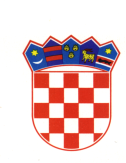 REPUBLIKA HRVATSKASREDIŠNJI DRŽAVNI URED                                                        ZA OBNOVU I  STAMBENO ZBRINJAVANJESavska cesta 28, 10000 Zagreb